Leçon 2.3	 Devoirs 2			Nom ___________________________________A. First, write a sentence telling how you feel about the following chores.  Then describe it to a parent:												Intl: _______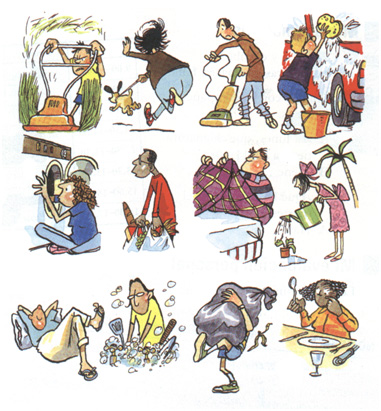 1.  ________________________________________	7.  _______________________________________2.  ________________________________________	8.  _______________________________________3.  ________________________________________	9.  _______________________________________4.  ________________________________________	10. _______________________________________5.  ________________________________________	11. _______________________________________6.  ________________________________________	12. _______________________________________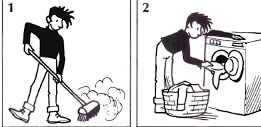 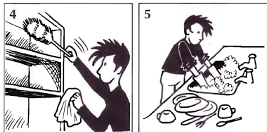 B.  Identify where you would do the following things:1.  _________________________________________2.  _________________________________________3.  _________________________________________4.  _________________________________________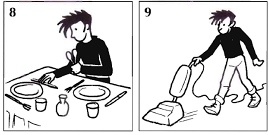 5.  _________________________________________6.  _________________________________________C.  Write two sentences describing what you would do in the following locations.  (You can use reflexive verbs and chores!)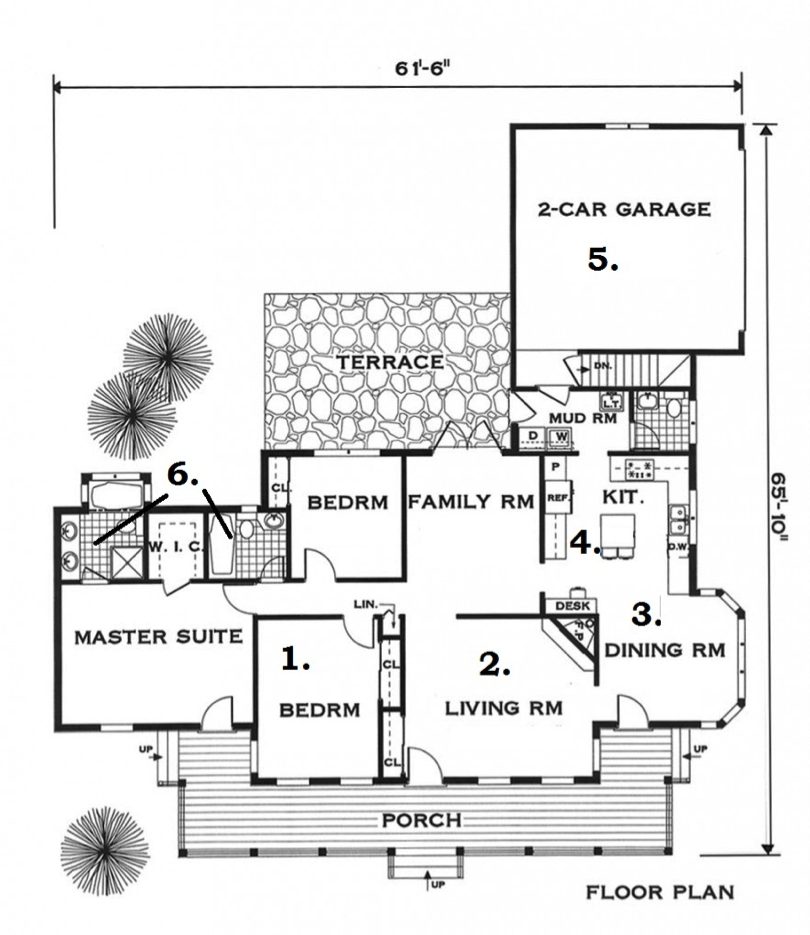 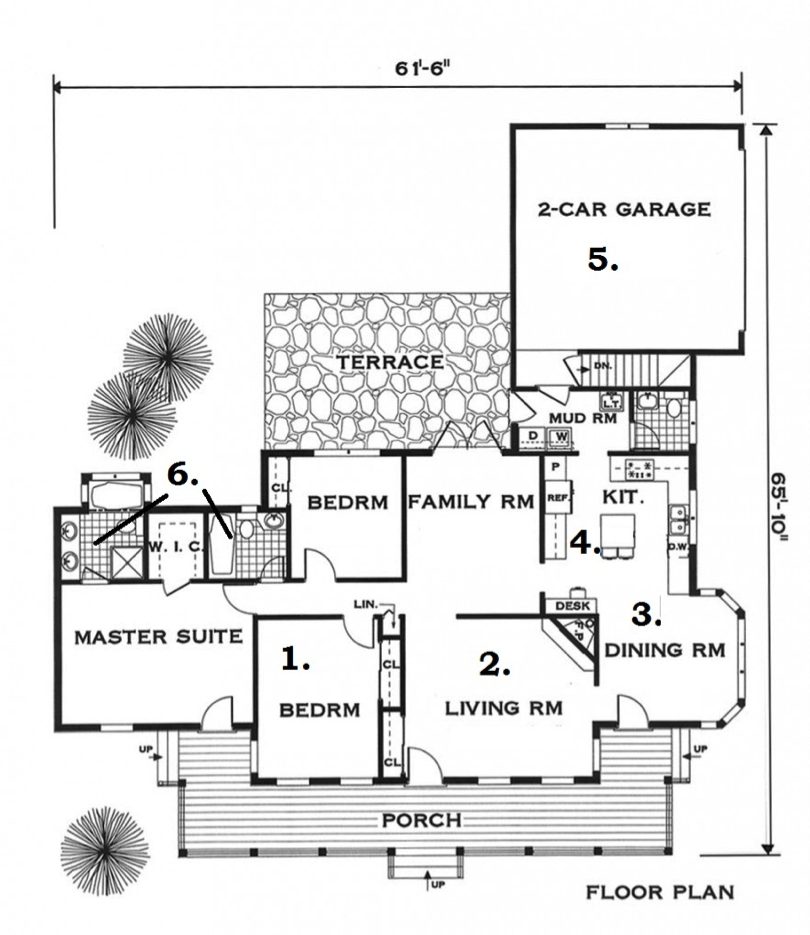 1.  ______________________________________________________________________________________2.  ______________________________________________________________________________________3.  ______________________________________________________________________________________4.  ______________________________________________________________________________________5.  ______________________________________________________________________________________6.  ______________________________________________________________________________________D.  La Vie Quotidienne:  Write a brief description of the things you do Monday – Friday.  Be sure to include reflexive verbs and chores.____________________________________________________________________________________________________________________________________________________________________________________________________________________________________________________________________________________________________________________________________________________________________________________________________________________________________________________________________________________________________________________________________________________________________________________________________________________________________________________________________________________________________________________________________________________________________________________________________________________________________________________________________________________________________________________________________